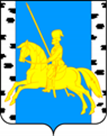 АДМИНИСТРАЦИЯБЕРЕЗОВСКОГО МУНИЦИПАЛЬНОГО РАЙОНАКРАСНОЯРСКОГО КРАЯПОСТАНОВЛЕНИЕО внесении изменений в Постановление администрации Березовского района от 16.06.2014 г. № 945 « Об утверждении Положения о комиссии     по делам несовершеннолетних и защите их прав при администрации Березовского района»В связи с кадровыми изменениями, руководствуясь Федеральным законом от 24.06.1999 № 120–ФЗ «Об основах системы профилактики безнадзорности и правонарушений несовершеннолетних», Постановлением Правительства Российской Федерации от 06.11.2013 № 995 «Об утверждении Примерного положения о комиссиях по делам несовершеннолетних», Законом Красноярского края от 31.10.2002 № 4-608 «О системе профилактики безнадзорности и правонарушений несовершеннолетних», Законом Красноярского края от 26.12.2006 № 21-5589 «О наделении органов местного самоуправления муниципальных районов и городских округов края государственными полномочиями по созданию и обеспечению деятельности комиссий по делам несовершеннолетних и защите их прав», Уставом Березовского района Красноярского края,ПОСТАНОВЛЯЮ:Внести в постановление администрации Березовского района                   от 16.06.2014 № 945 «Об утверждении Положения о комиссии по делам несовершеннолетних и защите их прав при администрации Березовского района», следующие изменения: приложение № 2 к постановлению Администрации Березовского муниципального района от 08.08.2023 № 1083 «О внесении изменений             в Постановление администрации Березовского района от 16.06.2014г. № 945 «Об утверждении Положения о комиссии по делам несовершеннолетних          и защите их прав при администрации Березовского района» изложить               в редакции согласно приложению № 1 к настоящему постановлению.      2. Признать утратившим силу: 2.1. постановление администрации Березовского муниципального района Красноярского края от 15.09.2023 № 1277 «О внесении изменений       в Постановление администрации Березовского района от 16.06.2014 г. № 945 «Об утверждении Положения о комиссии по делам несовершеннолетних          и защите их прав при администрации Березовского района».3. Контроль за исполнением настоящего постановления возложить        на заместителя главы района по социальным вопросам С.Г. Мерц.4. Постановление вступает в силу после его официального опубликования в газете «Пригород».Исполняющий полномочия главы района			                                                   А.И. КрестьяниновПриложение № 1к постановлению администрации Березовского муниципального района от «_29_»_01_2024г. № 98СОСТАВКОМИССИИ ПО ДЕЛАМ НЕСОВЕРШЕННОЛЕТНИХ И ЗАЩИТЕ ИХ ПРАВ БЕРЕЗОВСКОГО РАЙОНАМерц Светлана Геннадьевна – заместитель Главы района                   по социальным вопросам – председатель комиссии;Дремлюгова Марина Владимировна – главный специалист, обеспечивающий деятельность комиссии – заместитель председателя комиссии;Питонина Наталья Васильевна – ведущий специалист, обеспечивающий деятельность комиссии, ответственный секретарь комиссии;Члены комиссии:Поворова Юлия Валентиновна – директор КГБУ СО КЦСОН «Березовский» - заместитель председателя комиссии;Вдовкина Лидия Александровна – директор МБУ ДО «Березовская детско-юношеская спортивная школа»;Грицай Марина Николаевна – заведующая педиатрическим отделением КГБУЗ «Березовская районная больница» (по согласованию);Еремина Наталья Васильевна – начальник Березовского межмуниципального филиала ФКУ ГУФСИН России по Красноярскому краю (по согласованию);Козлякова Наталья Карловна - заместитель директора                         по воспитательной работе КГБОУ «Березовская школа» (по согласованию);Коновалова Марина Викторовна – директор краевого Государственного Казенного Учреждения «Центр занятости населения Березовского района» (по согласованию); Кузнецов Андрей Викторович - начальник муниципального отдела образования администрации Березовского района; Куприенко Оксана Николаевна – заместитель начальника ОУУПиПДН МО МВД России «Березовский» (по согласованию);Комарова Анастасия Андреевна – директор БМАУ СЦ «Резерв»      (по согласованию);Кочурова Анастасия Николаевна – директор МБУ Молодежного центра «Созвездие» Березовского района – представитель «Российского движения школьников» в Березовском районе;Мазуров Сергей Александрович - начальник ОНДиПР                        по Березовскому и Манскому району УНДиПР ГУ МЧС России                       по Красноярскому краю (по согласованию);Николаева Марина Валериевна – начальник территориального отделения краевого государственного казенного учреждения «Управление социальной защиты населения» по Березовскому району Красноярского края (по согласованию);Пуртова Татьяна Олеговна – начальник отдела опеки                            и попечительства над несовершеннолетними администрации Березовского района Красноярского края;Смирнова Наталия Владимировна – заместитель директора                по воспитательной работе КГКУ для детей-сирот и детей, оставшихся           без попечения родителей «Есауловский детский дом» (по согласованию);Симонова Ольга Борисовна – представитель уполномоченного          по правам ребенка в Красноярском крае по Березовскому району                   (по согласованию).Сотников Анатолий Юрьевич – начальник МО МВД России «Березовский» (по согласованию); Чекина Мария Викторовна – начальник отдела по учебно-воспитательной работе Березовского филиала «Емельяновского дорожно-строительного техникума» (по согласованию);Шиян Оксана Святославовна – начальник муниципального отдела культуры администрации Березовского района.«_29_»___01___2024 г.пгт. Березовка                       №   _98_        